Прошло награждение победителей отраслевого конкурса проектов в области волонтерства и корпоративной социальной ответственности им. А. П. Александрова Награды победителям вручил генеральный директор Госкорпорации «Росатом» Алексей Лихачев16 февраля в Москве, в главном здании Госкорпорации «Росатом» прошло торжественное награждение победителей отраслевого конкурса проектов в области волонтерства и корпоративной социальной ответственности (КСО) им. А. П. Александрова. Награды победителям вручил генеральный директор Госкорпорации «Росатом» Алексей Лихачев.В номинации «Лучший волонтерский проект» первое место заняла объединенная заявка трех проектов помощи людям с ограниченными возможностями — «Инклюзив»: ФГУП «ПО „Маяк“», АО «ГНЦ НИИАР» и Белоярской АЭС. На втором месте оказался проект волонтеров Приаргунского производственного горно-химического объединения, направленный на помощь больным туберкулезом и снижение стигматизации данного заболевания в обществе, — «Стоп туберкулез!». Третье место занял проект «Дом милосердия „Пятый угол“», в рамках которого волонтеры Ленинградской АЭС и Соснового Бора поддерживают людей без определенного места жительства.В номинации «Лучший проект в области КСО» первое место присудили проекту, направленному на популяризацию атомной промышленности среди граждан, — «Просто о радиации» ФГУП «Национальный оператор по обращению с радиоактивными отходами». Второе место занял проект по профориентации и наставничеству «Вместе в будущее» Калининской АЭС и ООО «Калининская АЭС-Сервис», третье — проект «Десант добра» сотрудников РФЯЦ — ВНИИТФ им. Е. И. Забабахина по обучению школьников социальному проектированию.В треке «Лучшая КСО программа» первое место было отдано «Программе развития экологических практик „АтомЭнергоСбыта“ в регионах ответственности». На втором месте — программа поддержки мобилизованных и членов их семей горнорудного дивизиона Росатома «Zа Россию Vместе», на третьем месте оказалась «КСО-программа АО „АЭМ-технологии“» (Волгодонск).В номинации «Лучшая КСО-программа на зарубежных территориях» первое место заняли АО «Аккую Нуклеар» и «Русатом Энерго Интернешнл» (РЭИН) и проект «Целевая программа трудоустройства жителей района Гюльнар для проекта АЭС „Аккую“». Второе место заняло АО «Атомстройэкспорт» с проектом «Организация управления развитием социально-бытовой инфраструктуры на площадке сооружения АЭС „Эль-Дабаа“ в Арабской Республике Египет». Третье место было отдано проекту «Бадди» от АО «Аккую Нуклеар» и АО «РЭИН».Кроме того, были также награждены два проекта, которые не заняли призовых мест в основных номинациях, но имеют большое значение для волонтерского движения атомной отрасли.  Специальными призами были отмечены проекты «Пушистый атом» за вклад в популяризацию зооволонтерства и «Влогеры НИТИ» за большой вклад в развитие медиаволонтерства.Также в рамках мероприятия прошла кросс-корпоративная стратегическая сессия по развитию корпоративного волонтерства. Помимо волонтеров Росатома на встрече присутствовали добровольцы из ряда крупных российских компаний, в том числе «Росбанка» и «Уральской стали».«Волонтерство, или добровольчество, как всегда было принято говорить в России, — это очень важный показатель зрелости общества. Для меня это показатель того, что страна растет и развивается. Волонтерское движение крепнет и в Российской Федерации в целом, и в Росатоме: у нас уже более 50 000 человек несут это гордое имя. В каждом атомном городе наши волонтеры развивают проекты, отвечающие запросам конкретной территории, везде есть своя изюминка и специфика. И пусть это многообразие процветает. При этом мы чувствуем себя одной командой. Волонтерское движение мы, конечно, будем развивать с учетом запросов и интересов наших городов, наших предприятий, расположенных в том числе за пределами Российской Федерации — в Турции, Бангладеш, Египте», — отметил генеральный директор Госкорпорации «Росатом» Алексей Лихачев.Справка: Корпоративное волонтерство в Росатоме развивается на системной основе с 2018 года. В 2019 году были утверждены пять приоритетных направлений корпоративного волонтерства: «Сохранение окружающей среды»; «Поддержка социально незащищенных слоев населения и ветеранов»; «Поддержка здорового образа жизни»; «Профориентация и наставничество»; «Интеллектуальное волонтерство». Госкорпорация оказывает административную и информационную поддержку всем предприятиям, на каждом из которых волонтерскую деятельность курируют координаторы движения, а также волонтеры-лидеры. Конкурс А. П. Александрова проводится при поддержке Проектного офиса по внутренним коммуникациям и КСО в целях выявления, распространения и развития лучших практик и проектов в области корпоративной социальной ответственности, волонтерства и устойчивого развития. Конкурс проводится с 2020 года. Он включает в себя четыре номинации: «Лучший волонтерский проект», «Лучший КСО-проект», «Лучшая идея социального или экологического проекта» и «Лучшая КСО-программа на зарубежных территориях». 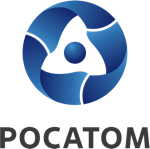 Медиацентр атомнойпромышленности
atommedia.onlineПресс-релиз21.02.24